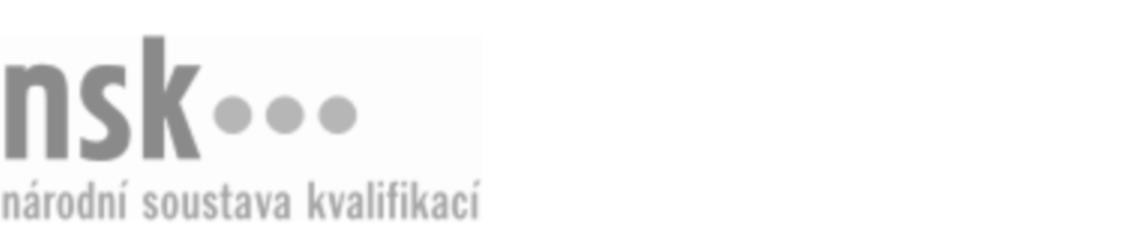 Kvalifikační standardKvalifikační standardKvalifikační standardKvalifikační standardKvalifikační standardKvalifikační standardKvalifikační standardKvalifikační standardZemědělský mechanizátor / zemědělská mechanizátorka pro rostlinnou výrobu (kód: 41-098-M) Zemědělský mechanizátor / zemědělská mechanizátorka pro rostlinnou výrobu (kód: 41-098-M) Zemědělský mechanizátor / zemědělská mechanizátorka pro rostlinnou výrobu (kód: 41-098-M) Zemědělský mechanizátor / zemědělská mechanizátorka pro rostlinnou výrobu (kód: 41-098-M) Zemědělský mechanizátor / zemědělská mechanizátorka pro rostlinnou výrobu (kód: 41-098-M) Zemědělský mechanizátor / zemědělská mechanizátorka pro rostlinnou výrobu (kód: 41-098-M) Zemědělský mechanizátor / zemědělská mechanizátorka pro rostlinnou výrobu (kód: 41-098-M) Autorizující orgán:Ministerstvo zemědělstvíMinisterstvo zemědělstvíMinisterstvo zemědělstvíMinisterstvo zemědělstvíMinisterstvo zemědělstvíMinisterstvo zemědělstvíMinisterstvo zemědělstvíMinisterstvo zemědělstvíMinisterstvo zemědělstvíMinisterstvo zemědělstvíMinisterstvo zemědělstvíMinisterstvo zemědělstvíSkupina oborů:Zemědělství a lesnictví (kód: 41)Zemědělství a lesnictví (kód: 41)Zemědělství a lesnictví (kód: 41)Zemědělství a lesnictví (kód: 41)Zemědělství a lesnictví (kód: 41)Zemědělství a lesnictví (kód: 41)Týká se povolání:Zemědělský mechanizátorZemědělský mechanizátorZemědělský mechanizátorZemědělský mechanizátorZemědělský mechanizátorZemědělský mechanizátorZemědělský mechanizátorZemědělský mechanizátorZemědělský mechanizátorZemědělský mechanizátorZemědělský mechanizátorZemědělský mechanizátorKvalifikační úroveň NSK - EQF:444444Odborná způsobilostOdborná způsobilostOdborná způsobilostOdborná způsobilostOdborná způsobilostOdborná způsobilostOdborná způsobilostNázevNázevNázevNázevNázevÚroveňÚroveňPoužívání technické dokumentace, katalogů a dílenských příruček při provozu a opravách zemědělské mechanizacePoužívání technické dokumentace, katalogů a dílenských příruček při provozu a opravách zemědělské mechanizacePoužívání technické dokumentace, katalogů a dílenských příruček při provozu a opravách zemědělské mechanizacePoužívání technické dokumentace, katalogů a dílenských příruček při provozu a opravách zemědělské mechanizacePoužívání technické dokumentace, katalogů a dílenských příruček při provozu a opravách zemědělské mechanizace44Sestavování strojních souprav pro rostlinnou výrobuSestavování strojních souprav pro rostlinnou výrobuSestavování strojních souprav pro rostlinnou výrobuSestavování strojních souprav pro rostlinnou výrobuSestavování strojních souprav pro rostlinnou výrobu44Řízení a odborné vedení pracovníků zajišťujících rostlinnou výrobuŘízení a odborné vedení pracovníků zajišťujících rostlinnou výrobuŘízení a odborné vedení pracovníků zajišťujících rostlinnou výrobuŘízení a odborné vedení pracovníků zajišťujících rostlinnou výrobuŘízení a odborné vedení pracovníků zajišťujících rostlinnou výrobu44Vedení dokumentace o provozu zemědělské techniky v rostlinné výroběVedení dokumentace o provozu zemědělské techniky v rostlinné výroběVedení dokumentace o provozu zemědělské techniky v rostlinné výroběVedení dokumentace o provozu zemědělské techniky v rostlinné výroběVedení dokumentace o provozu zemědělské techniky v rostlinné výrobě44Zajišťování oprav a údržby, sledování spolehlivosti strojů a obnova strojního vybavení v rostlinné výroběZajišťování oprav a údržby, sledování spolehlivosti strojů a obnova strojního vybavení v rostlinné výroběZajišťování oprav a údržby, sledování spolehlivosti strojů a obnova strojního vybavení v rostlinné výroběZajišťování oprav a údržby, sledování spolehlivosti strojů a obnova strojního vybavení v rostlinné výroběZajišťování oprav a údržby, sledování spolehlivosti strojů a obnova strojního vybavení v rostlinné výrobě44Zajišťování bezpečnosti a hygieny práce, ochrany zdraví při práci a požární ochrany při použití zemědělské mechanizaceZajišťování bezpečnosti a hygieny práce, ochrany zdraví při práci a požární ochrany při použití zemědělské mechanizaceZajišťování bezpečnosti a hygieny práce, ochrany zdraví při práci a požární ochrany při použití zemědělské mechanizaceZajišťování bezpečnosti a hygieny práce, ochrany zdraví při práci a požární ochrany při použití zemědělské mechanizaceZajišťování bezpečnosti a hygieny práce, ochrany zdraví při práci a požární ochrany při použití zemědělské mechanizace44Zemědělský mechanizátor / zemědělská mechanizátorka pro rostlinnou výrobu,  28.03.2024 20:31:04Zemědělský mechanizátor / zemědělská mechanizátorka pro rostlinnou výrobu,  28.03.2024 20:31:04Zemědělský mechanizátor / zemědělská mechanizátorka pro rostlinnou výrobu,  28.03.2024 20:31:04Zemědělský mechanizátor / zemědělská mechanizátorka pro rostlinnou výrobu,  28.03.2024 20:31:04Strana 1 z 2Strana 1 z 2Kvalifikační standardKvalifikační standardKvalifikační standardKvalifikační standardKvalifikační standardKvalifikační standardKvalifikační standardKvalifikační standardPlatnost standarduPlatnost standarduPlatnost standarduPlatnost standarduPlatnost standarduPlatnost standarduPlatnost standarduStandard je platný od: 21.10.2022Standard je platný od: 21.10.2022Standard je platný od: 21.10.2022Standard je platný od: 21.10.2022Standard je platný od: 21.10.2022Standard je platný od: 21.10.2022Standard je platný od: 21.10.2022Zemědělský mechanizátor / zemědělská mechanizátorka pro rostlinnou výrobu,  28.03.2024 20:31:04Zemědělský mechanizátor / zemědělská mechanizátorka pro rostlinnou výrobu,  28.03.2024 20:31:04Zemědělský mechanizátor / zemědělská mechanizátorka pro rostlinnou výrobu,  28.03.2024 20:31:04Zemědělský mechanizátor / zemědělská mechanizátorka pro rostlinnou výrobu,  28.03.2024 20:31:04Strana 2 z 2Strana 2 z 2